CURRICULUM VITAE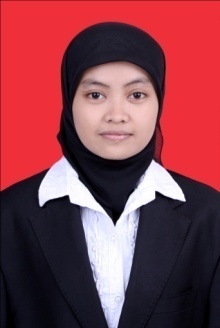 DATA DIRINama			: Nor IslafatunTempat Lahir		: JeparaTanggal Lahir 		: 30 Desember 1989Kebangsaan		: IndonesiaAgama			: IslamStatus Perkawinan 	: Belum kawinJenis Kelamin		: PerempuanKetertarikan		: Kajian Sastra AnakPENDIDIKAN FORMALPENGALAMAN KERJAPENGALAMAN ORGANISASI DAN KOMUNITASPRESTASI AKADEMIKPENGALAMAN PENELITIANKARYA/MENULIS BUKUSEMINAR DAN WORKSHOPTingkat pendidikanInstitusiTahunPendidikan TinggiS2: Universitas Indonesia,        Jurusan Ilmu Susastra S1: Universitas Negeri Yogyakarta,        Jurusan Bahasa dan Sastra Inggris2016-sekarang 2008-2013SMASMA N 1 Pecangaan 2004-2007SMPSMP Islam Sultan Agung 03  2001-2004SDSD N  Kalipucang Kulon 031995-2001Jenis PekerjaanTahunDeskripsi KerjaSupervisor naskah dan editor (freelance) di Episentrum Publishing Service–Yogyakarta 2013-2014Supervisor naskah (SN) bertanggung jawab dalam mengawal penulisan naskah penulis dari awal hingga akhir. Editor bertanggung jawab mengedit naskah baik konten maupun bahasa. Editor buku (freelance) di Penerbit Buku Pintar - Yogyakarta2013Bertanggung jawab dalam mengedit naskah, baik konten maupun bahasa.Pengajar privat bahasa Inggris dan Bahasa Indonesia untuk pelajar SD, SMP, SMA, dan mahasiswa 2009-sekarangMengajar peserta didik dengan materi Bahasa Inggris dan Bahasa Indonesia. Adapun materi ajar disesuaikan dengan kurikulum dan jenjang belajar peserta didik. Organisasi/KomunitasJabatanIkatan Awardee LPDP UI 2017Koordinator subdivisi Temilu (Temu Diskusi Lintas Ilmu)Menyapa Indonesia71 (Program kegiatan sosial awardee LPDP Angkatan 71)Wakil ketua Tim AhliSAILENDRA Writer Community Koordinator Project, (2014-Sekarang)Lembaga Pers Mahasiswa (LPM) EKSPRESI UNYRedaktur Pelaksana Majalah, (2008-2011)Jenis PrestasiTahunPeraih beasiswa Peningkatan Prestasi Akademik (PPA)S1- 2008Awardee beasiswa LPDPS2- 2016JudulScope kajianPresentasiSymbolic Violence in a Children’s Book Entitled The Giver by Lois LowrySastra Anak AmerikaConference ICCSAM, Kyoto, JepangDidaktisme dalam Empat Novel Anak Serial karya Tere LiyeSastra Anak IndonesiaHISKI Surabaya (dalam proses penelitian)An Analysis of Values in a Children’s Story Entitled The Giver by Lois Lowry”Sastra Anak Amerika Sidang skripsi, 2013JudulKeteranganKarnaval Caci Maki (Antologi)Diterbitkan oleh LPM EKSPRESI UNY Daily English Conversation diterbitkan oleh Buku Pintar-YogyakartaBig Pelajaran 8 In 1 SD Kelas 4,5, dan 6Diterbitkan oleh Wahyumedia-JakartaKegiatanKeteranganJambore Nasional Sastra, Asean Literary Festival, JakartaJuri lomba mendongeng, 2017Conferensi ICCSAM di Kyoto, JepangPemakalah, 2017Kelas Filsafat Underground di Utan KayuPeserta, 2017Kelas Kajian Filsafat dan Feminisme di Jurnal PerempuanPeserta, 2016Persiapan Keberangkatan (PK-71) Penerima beasiswa LPDP 2016Peserta, 2016Workshop	dan	pameran “Beautiful Books, Beautiful Pictures”, diadakan oleh panitia Dies Natalis FBS UNY and Museum Anak Kolong TanggaPanitia, Mei 2013Seminar “The Reflection of Social Changes in Contemporary Literature” Reviewer, 2012Talk  show  dalam  acara  launching  majalah Ekspresi “Jalan Berliku Sastra Anak” Pembicara, September 2011